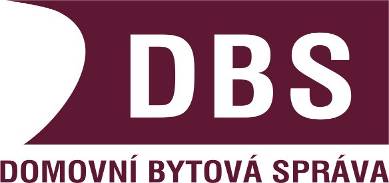 Kupní smlouva  (dále jen „smlouva“)dle zákona č. 89/2012 Sb., občanského zákoníku, 
ve znění pozdějších předpisů (dále jen „občanský zákoník“)Smluvní stranyKupující:Domovní a bytová správa města PískuSídlo: Fügnerovo náměstí 42, 397 01 PísekZastoupený: Ing. Zdeňkou Šartnerovou, ředitelkouIČO: 00512362DIČ: CZ00512362Zástupce ve věcech smluvních: ing. Zdeňka Šartnerová, ředitelka DBS města Písku Zástupce ve věcech technických: ing. Jan Hofman, vedoucí PPDBankovní spojení: KB Písek, a.s.č. účtu: 20531271/0100(dále jen jako „kupující“)Prodávající:Karel Frolík - AUTOSERVISSídlo: Táborská 2400, 39701 PísekZastoupen: Karlem FrolíkemIČO:10301577DIČ: CZxxxxxxxxxBankovní spojení: xxxxxČ. účtu:  xxxxxZástupce ve věcech technických: xxxxx xxxxxSpolečnost je zapsaná v obchodním rejstříku vedeném u Krajského soudu v Českých Budějovicích , oddíl A, vložka 7768(dále jen jako „prodávající“) (prodávající a kupující dále společně označování také jako „smluvní strany“ a každý samostatně jako „smluvní strana“)Úvodní ustanoveníProdávající se zavazuje odevzdat kupujícímu a převést mu vlastnictví k předmětu plnění této smlouvy podrobně specifikovaný v článku 3. této smlouvy.Kupující se zavazuje převzít předmět plnění a zaplatit za něj prodávajícímu stanovenou kupní cenu dle článku 4. této smlouvy.Předmět plněníPředmětem plnění je dodávka „Nového osobního automobilu“ včetně příslušenství a to v souladu s kvalitativními a technickými požadavky kupujícího stanovenými v zadávací dokumentaci k výběrovému řízení a v souladu s nabídkou prodávajícího k výběrovému řízení ze dne 18.5.2022  Předmět plnění musí být dodán v ujednaném množství, ve smluvené jakosti a ve smluveném provedení, jež se hodí pro účel, k němuž se užívá. Součástí předmětu plnění jsou i veškeré doklady požadované právními předpisy k používání předmětu plnění, požadované certifikáty a atesty. Prodávající prohlašuje, že předmět plnění splňuje veškeré podmínky stanovené právními předpisy k používání předmětu plnění, a že kupujícímu předal veškeré doklady potřebné k provozování předmětu plnění, za což kupujícímu ručí.Prodávající prohlašuje, že je výlučným vlastníkem předmětu plnění této smlouvy a jejího příslušenství a že tento předmět plnění není zatížen žádnými vadami, ať už faktickými nebo právními.Cena předmětu plnění a fakturaceCenou předmětu plnění se se rozumí cena kompletní dodávky předmětu plnění, včetně příslušenství, tak jak je specifikováno v článku 3. této smlouvy. Cena předmětu plnění se rozumí včetně veškerých oprávněných nákladů a poplatků spojených s včasným a řádným dodáním předmětu plnění, dopravou a případnou montáží předmětu plnění do místa plnění, včetně odvozu a likvidace odpadového materiálu, recyklačního poplatku, balného, případných dalších s dodávkou spojených nákladů, nákladů spojených s oprávněnou reklamací atd.Cena předmětu plnění byla stanovena na základě dohody smluvních stran v souladu s příslušnými ustanoveními zákona č. 526/1990 Sb., o cenách, ve znění pozdějších předpisů, pevnou částkou za kompletní předmět plnění. Položková specifikace a jednotkové ceny dodávaných komponentů jsou podrobně specifikovány níže: Cena nového automobilu bez DPH činí:    268.884,-Cena nového automobilu s DPH činí:        325.350,-Cena ojetého vozidla Peugeot 307 (protiúčet) s DPH činí: 45.000-Celková nabídková cena (tj. cena nového automobilu mínus cena za vozidlo Peugeot 307):Celková cena bez DPH činí:      231.694,- KčCelková cena s DPH činí:          280.350,- KčK ceně díla bez DPH bude připočtena DPH ve výši stanovené platnými a účinnými právními předpisy k okamžiku uskutečnění zdanitelného plnění. Za správnost stanovení sazby DPH a vyčíslení výše DPH odpovídá zhotovitel.Uvedená cena 280.350,- Kč s DPH je deklarována jako konečná. Změna ceny předmětu plnění není přípustná, s výjimkou případu, kdy dojde k zákonné změně sazby DPH. V případě, že dohodou smluvních stran dojde k rozšíření či zmenšení předmětu plnění nad rámec původního zadání a této smlouvy, budou veškeré změny řešeny po vzájemné dohodě obou smluvních stran, a to pouze na základě písemného dodatku ke smlouvě. Prodávající předloží návrh kalkulace ceny rozšíření či zmenšení předmětu plnění před dodáním předmětu plnění.Kupující nebude poskytovat zálohy na dodávku předmětu plnění.Kupující uhradí prodávajícímu cenu za kompletní dodání předmětu plnění této smlouvy na základě jediné faktury prodávajícího, ke které bude přiložen oběma smluvními stranami podepsaný zápis o řádném předání a převzetí předmětu plnění.Faktura prodávajícího musí být předložena ve dvou vyhotoveních a musí mít charakter daňového dokladu podle platných právních předpisů, zejména přesné označení prodávajícího a kupujícího, jeho sídlo, IČO a DIČ, číslo smlouvy (případně objednávky), evidenční číslo daňového dokladu, datum uskutečnění zdanitelného plnění, datum vystavení daňového dokladu, rozsah a předmět plnění, množství a jednotkovou cenu bez DPH, případnou slevu, není-li obsažena již v jednotkové ceně, základ daně, sazbu daně a výši daně, vše v české měně (Kč).Faktura prodávajícího je splatná do 21 (slovy dvacetijedna) dnů od doručení kupujícímu. Pokud však faktura nebude mít zákonem vyžadované náležitosti a kupující požádal prodávajícího o její opravu nejpozději do 15 (slovy patnácti) dnů ode dne, kdy ji prokazatelně obdržel, počíná lhůta splatnosti faktury běžet teprve dnem, kdy kupující obdržel bezchybnou fakturu. Kupující může o opravu faktury požádat i elektronickými prostředky.Kupující bude moci od faktury prodávajícího odečíst své splatné pohledávky za prodávajícím, které vzniknou v souvislosti s plněním podle této smlouvy.Faktura bude považována za uhrazenou v okamžiku, kdy byla dlužná částka odepsána z účtu kupujícího.Místo a termín plněníProdávající dodá kupujícímu kompletní předmět plnění v dodací lhůtě nejpozději do 30.9.2022Místem plnění dodávky předmětu plnění je Domovní a bytová správa města Písku, Fügnerovo nám. 42, 39701 Písek.Přepravu předmětu plnění do ujednaného místa plnění sjednává prodávající vhodným dopravním prostředkem podle obvyklých zvyklostí. Přepravné hradí prodávající. Pro přepravu je prodávající povinen zboží zabalit způsobem, který dostatečně zajistí jeho uchování a ochranu.Prodávající se zavazuje oznámit kupujícímu datum a čas dodání předmětu plnění a datum předání předmětu plnění nejpozději dva pracovní dny před termínem telefonicky, e-mailem nebo datovou zprávou.Kupující je povinen převzít od prodávajícího předmět plnění v den předání, který prodávající kupujícímu oznámil alespoň dva pracovní dny dopředu telefonicky, 
e-mailem nebo datovou zprávou. Smluvní strany sjednávají, že dnem předání předmětu plnění nebude den státního nebo ostatního svátku ani sobota či neděle.Předmět plnění se považuje za dodaný, pokud byl řádně předaný, v ujednaném množství, ve smluvené kvalitě a provedení v souladu s článkem 3. této smlouvy, bez zjevných vad a nedodělků.Prodávající je povinen předat kupujícímu současně s dodáním předmětu plnění doklady, které jsou nutné k převzetí a užívání předmětu plnění, zejména dodací list a dále případná osvědčení (atesty) vztahující se k dodanému předmětu plnění, předmětné certifikáty kvality, návody na obsluhu či k použití v českém jazyce. O předání a převzetí předmětu plnění bude sepsán písemný protokol, který bude podepsán oprávněnými zástupci smluvních stran.Nebezpečí škody na předmětu plnění přechází na kupujícího okamžikem předání a převzetí předmětu plnění od prodávajícího v místě plnění ujednaném v bodu 5.2 této smlouvy.Škoda na předmětu plnění, která vznikla po přechodu jejího nebezpečí na kupujícího, nemá vliv na jeho povinnost zaplatit kupní cenu, ledaže ke škodě na předmětu plnění došlo v důsledku porušení povinností prodávajícího.Vlastnické právo k dodanému předmětu plnění přechází z prodávajícího na kupujícího v okamžiku, kdy kupující zaplatí kupní cenu za dodaný předmět plnění, tj. dnem, kdy bude celá kupní cena odepsána z účtu kupujícího.Zajištění smluvních ujednáníOcitne-li se prodávající v prodlení s plněním dle této smlouvy, je povinen uhradit kupujícímu smluvní pokutu ve výši 0,2 % z ceny nedodaného předmětu plnění bez DPH za každý započatý den prodlení.Nezaplatí-li kupující dle smluvně dohodnutých termínů, bude mu účtováno penále ve výši 0,05 % z celkové částky bez DPH za každý započatý den prodlení.Vady plnění, záruka za jakost a nároky z vad plněníProdávající je povinen dodat předmět plnění v požadovaném množství, kvalitě, v souladu s požadavky specifikovanými v článku 3. této smlouvy, bez vad a nedodělků.Je-li předmět plnění vadný, má kupující práva z vadného plnění.Kupující vytkne prodávajícímu vadu plnění bez zbytečného odkladu poté, kdy měl možnost předmět plnění prohlédnout a vadu zjistit. Smluvní strany se dohodly na tom, že prvním dnem, kdy mohl kupující předmět plnění prohlédnout a vady zjistit je den předání předmětu plnění kupujícímu.Prodávající poskytne na dodaný předmět plnění záruku 24 měsíců, ode dne předání a převzetí. Veškeré náklady spojené se záručními opravami nese prodávající. Oznámení o vadách musí obsahovat označení kupní smlouvy a faktury, popis vady nebo přesné určení jak se vada projevuje, množství a druh vadných částí předmětu plnění, které uvedené vady vykazují, případně fotodokumentaci k vadnému plnění. V oznámení o vadách uvede kupující požadovaný způsob odstranění vad.Kupující je povinen vady písemně oznámit prodávajícímu bez zbytečného odkladu po jejich zjištění, nejpozději do konce ujednané záruky.Kupující může podle své volby požadovat odstranění vad jedním z následujících způsobů:jde-li o vady provedení a jakosti, které nelze odstranit, nebo pro ně nelze předmět plnění řádně užívat, požádá kupující prodávajícího o dodání náhradního předmětu plnění za předmět plnění vadný jde-li o vady množství, požádá kupující o dodání chybějícího množstvíjde-li o odstranitelné vady jakosti nebo provedení předmětu plnění, může kupující požádat o odstranění těchto vad opravou/ a nebo výměnou vadné části předmětu plnění, jestliže je tato výměna vzhledem k povaze vady přiměřená/ a nebo požadovat poskytnutí přiměřené slevy z kupní cenyVolbu nároku má kupující, ale jen za předpokladu, že svou volbu oznámí ve včas zaslaném oznámení vad.Jednou provedenou volbu nemůže kupující jednostranně změnit. V případě, že požadoval odstranění vad opravou a posléze se ukáže, že jde o vadu neodstranitelnou, nebo když prodávající prokáže, že by s opravou byly spojeny nepřiměřené náklady, může namísto toho požadovat kupující dodání náhradního předmětu plnění. Podmínkou je, že změnu volby sdělí prodávajícímu bez zbytečného odkladu poté, kdy mu došlo oznámení prodávajícího o těchto skutečnostech.Pokud kupující zvolí poskytnutí přiměřené slevy, platí, že nárok na slevu odpovídá rozdílu mezi hodnotou, kterou by měl předmět plnění bez vad a hodnotou, kterou měl předmět plnění dodaný s vadami v době, ve které se mělo uskutečnit řádné plnění.Prodávající bude zajišťovat případné servisní služby v záruční i pozáruční době.Odstoupení od smlouvySmluvní strany jsou oprávněny od této smlouvy odstoupit za podmínek stanovených občanským zákoníkem nebo jinými právními předpisy.Odstoupení od smlouvy musí být učiněno písemným oznámením o odstoupení od této smlouvy druhé straně, účinky odstoupení nastávají dnem doručení oznámení druhé straně. V pochybnostech se má za to, že odstoupení bylo doručeno do deseti dnů od jeho odeslání v poštovní zásilce s dodejkou, resp. do deseti dnů od jeho odeslání prostřednictvím informačního systému datových schránek.Smluvní strany mohou ukončit smluvní vztah písemnou dohodou obou smluvních stran.Závěrečná ustanoveníTato smlouva se řídí platnými předpisy České republiky, představuje kompletní ujednání mezi smluvními stranami o jejím předmětu a nahrazuje veškerá předchozí ujednání. Veškeré změny a doplňky k této smlouvě musí mít formu číslovaného písemného dodatku a musí být odsouhlaseny a podepsány oběma smluvními stranami.Případné spory vzniklé v souvislosti s plněním této smlouvy budou přednostně řešeny dohodou smluvních stran. Nebude-li to možné, pak prostřednictvím příslušného smírčího soudu. Pokud během 30 dnů nebude dosaženo smírčího řešení, budou případné spory řešeny místně příslušnými soudy podle sídla kupujícího nebo prodávajícího.Prodávající se zavazuje zajistit dodržování pracovněprávních předpisů, zejména zákona č. 262/2006 Sb., zákoník práce, ve znění pozdějších předpisů, zákona č. 435/2004 Sb., o zaměstnanosti, ve znění pozdějších předpisů, a to vůči všem osobám, které se na plnění zakázky podílejí. Zhotovitel bere na vědomí, že na tuto smlouvu se vztahují povinnosti uveřejnění dle zákona č. 340/2015 Sb., o zvláštních podmínkách účinnosti některých smluv, uveřejňování těchto smluv a o registru smluv (zákon o registru smluv), v platném znění. Smluvní strany si tímto ujednávají, že uveřejnění dle tohoto zákona zajistí kupující způsobem, v rozsahu a ve lhůtách z něho vyplývajících. Prodávající poskytne kupujícímu do tří pracovních dnů textový obsah smlouvy, včetně příloh smlouvy, 
v otevřeném a strojově čitelném formátu. Smluvní strany prohlašují, že žádnou část této smlouvy, včetně jejích příloh, nepovažují za své obchodní tajemství bránící jejímu uveřejnění či poskytnutí, smluvní strany rovněž souhlasí s uveřejněním těch částí smlouvy, které by mohly spadat pod některou z výjimek stanovených v ustanovení § 3 odst. 2 zákona o registru smluv. Ujednání dle tohoto odstavce se vztahují i na všechny případné dodatky k této smlouvě, jejichž prostřednictvím je tato smlouva měněna či ukončována.  S veškerými osobními údaji, které jsou shromažďovány a následně zpracovávány 
v souladu s uzavřením a plněním této smlouvy, kupující nakládá dle nařízení Evropského parlamentu a Rady (EU) 2016/679 ze dne 27. 4. 2016 o ochraně osobních údajů 
a o volném pohybu těchto údajů a o zrušení směrnice 95/46/ES (obecné nařízení 
o ochraně osobních údajů), (dále jen „nařízení GDPR“) a dle zákona č. 110/2019 Sb., 
o zpracování osobních údajů, ve znění pozdějších předpisů (dále jen „Zzoú“). Kupující dále činí, v souladu s článkem 13 nařízení GDPR a ustanovením § 8 Zzoú, informační povinnost prostřednictvím Zásad ochrany osobních údajů, které jsou dostupné na webových stránkách organizace https://www.dbspisek.cz/index.php?linkID=GDPRTato smlouva je vyhotovena ve dvou vyhotoveních o stejné platnosti, z nichž každá strana obdrží po jednom výtisku smlouvy.Tato smlouva nabývá platnosti dnem podpisu poslední ze smluvních stran. Účinnosti pak 	nabývá okamžikem jejího zveřejnění v registru smluv.Vztahy touto smlouvou neupravené se řídí příslušnými ustanoveními občanského zákoníku platného a účinného v době podpisu této smlouvy a ostatními právními předpisy České republiky.Uzavření smlouvy schválila porada vedení DBS dne 30.5.2022 zápisem č. 22/2022PRODÁVAJÍCÍ:                                                                     KUPUJÍCÍ: 	 Karel Frolík						  Ing. Zdeňka Šartnerová     	   majitel	                       		                       ředitelka DBS města Písku      V Písku dne 8.6.2022 15.6.2022